COMPUTERS AND THE INTERNET 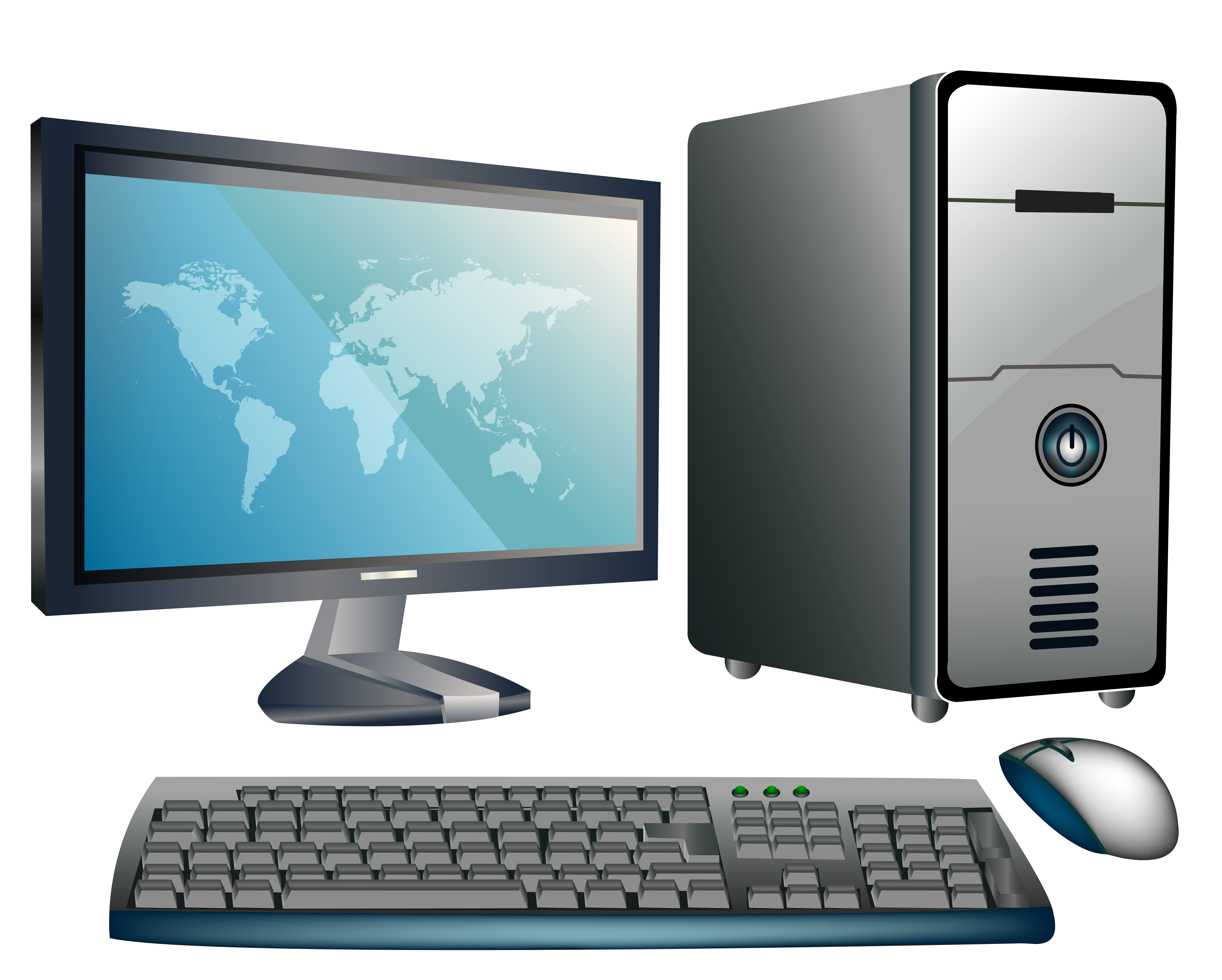 Complete with correct words.1. an Internet letter (an e-____________l)2. an Internet diary (a b____________g)3. a machine which prints your documents (a p____________r)4. it helps you find information on the Internet (a s____________h e____________e)5. if you click on it, it takes you to the other website where you can find further information about something (a l____________k)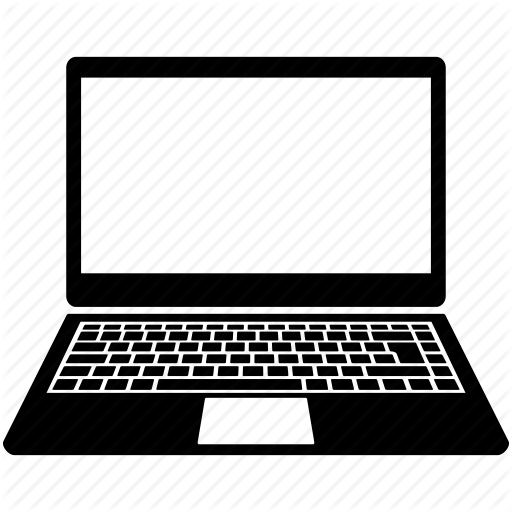 6. a little arrow  on the screen (a c____________r)7. a document on your computer (a f____________e)8. a symbol of a program (an i____________n)9. a traditional type of computer which you do not normally move, you keep it on your desk (a d____________p c____________r)10. a board with buttons which you use if you want to write something(a k____________d)11. a small thing connected to a computer, you use it if you want to click on something 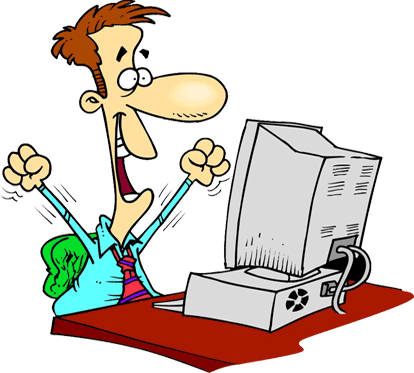 (a m____________e)12. one button on a keyboard (a k____________y)13. a part of a computer where texts or pictures appear (a s____________n)14. secret letters or/and numbers which only you know and use to log on (a p____________d)15. a piece of computer equipment that allows pictures or texts to be taken onto a computer (a s____________r)16. a set of instructions which can destroy information on your computer (a v____________s)17. a system of connecting computers to the Internet at a very high speed (b____________d)18. an Internet page (a w____________e)19. the name of a person who uses a website or a service (a u___________e)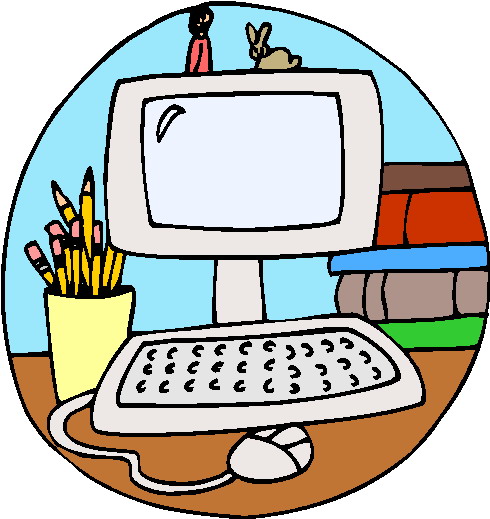 20. a program that allows you to look at websites, e.g. Mozilla, Internet Explorer (a b____________r)